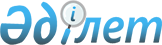 2014 жылға арналған мектепке дейінгі тәрбие мен оқытуға мемлекеттік білім беру тапсырысын, жан басына шаққандағы қаржыландыру және ата-ананың ақы төлеу мөлшерін бекіту туралыМаңғыстау облысы Бейнеу ауданы әкімдігінің 2014 жылғы 14 қаңтардағы № 6 қаулысы. Маңғыстау облысының Әділет департаментінде 2014 жылғы 06 ақпанда № 2356 болып тіркелді      РҚАО-ның ескертпесі.

      Құжаттың мәтінінде түпнұсқаның пунктуациясы мен орфографиясы сақталған.      Қазақстан Республикасының 2007 жылғы 27 шілдедегі «Білім туралы» Заңына сәйкес, Бейнеу ауданының әкімдігі ҚАУЛЫ ЕТЕДІ:



      1. Қоса беріліп отырған Бейнеу ауданы бойынша 2014 жылға арналған мектепке дейінгі тәрбие мен оқытуға мемлекеттік білім беру тапсырысын, жан басына шаққандағы қаржыландыру және ата-ананың ай сайынғы ақы төлеу мөлшері бекітілсін.



      2. «Бейнеу аудандық экономика және қаржы бөлімі» мемлекеттік мекемесі (Б.Б.Әзірханов) 2014 жылға арналған мектепке дейінгі тәрбие мен оқытуға мемлекеттік білім беру тапсырысын жан басына шаққандағы қаржыландырумен бекітілген мөлшерде қаржыландыруды қамтамасыз етсін.



      3. «Бейнеу аудандық білім бөлімі» мемлекеттік мекемесі (О.Қ.Наурызбаев) осы қаулыны әділет органдарында мемлекеттік тіркеуді, оны бұқаралық ақпарат құралдарында ресми жариялауды және «Қазақстан Республикасы Әділет министрлігінің Республикалық құқықтық ақпарат орталығы» шаруашылық жүргізу құқығындағы республикалық мемлекеттік кәсіпорнының «Әділет» ақпараттық құқықтық жүйесіндегі орналастыруды қамтамасыз етсін.



      4. Осы қаулының орындалуын бақылау аудан әкімінің орынбасары Қ.Б.Әбілшеевке жүктелсін.



      5. Осы қаулы әділет органдарында мемлекеттік тіркелген күннен бастап күшіне енеді және алғаш ресми жарияланғаннан кейін күнтізбелік он күн өткен соң қолданысқа енгізіледі.

 

       Аудан әкімінің

      міндетін атқарушы                       К. Машырықов

 

       «КЕЛІСІЛДІ»

      «Бейнеу аудандық экономика және

      қаржы бөлімі» мемлекеттік

      мекемесі басшысының міндетін

      атқарушы Б.Б.Әзірханов

      14 қаңтар 2014 жыл

 

 

Аудандық әкімдіктің 2014 жылғы

14 қаңтардағы № 6 қаулысына

қосымша

  Бейнеу ауданы бойынша 2014 жылға арналған мектепке дейінгі тәрбие мен оқытуға мемлекеттік білім беру тапсырысы, жан басына шаққандағы қаржыландыру және ата-ананың ақы төлеу мөлшері

 
					© 2012. Қазақстан Республикасы Әділет министрлігінің «Қазақстан Республикасының Заңнама және құқықтық ақпарат институты» ШЖҚ РМК
				№Мектепке дейінгі мекемелердің атауыМектепке дейінгі тәрбие мен оқыту ұйымдарының тәрбиеленушілер саныМектепке дейінгі тәрбие мен оқыту ұйымдарының тәрбиеленушілер саныМектепке дейінгі тәрбие мен оқыту ұйымдарының тәрбиеленушілер саныМектепке дейінгі білім беру ұйымдарының бір айға арналған жан басына шаққандағы қаржыландыру мөлшері (теңге)Мектепке дейінгі білім беру ұйымдарының бір айға арналған жан басына шаққандағы қаржыландыру мөлшері (теңге)Мектепке дейінгі білім беру ұйымдарының бір айға арналған жан басына шаққандағы қаржыландыру мөлшері (теңге)Мектепке дейінгі білім беру ұйымдарының бір айға арналған ата-ананың ақы төлеу мөлшері (теңге)Мектепке дейінгі білім беру ұйымдарының бір айға арналған ата-ананың ақы төлеу мөлшері (теңге)Мектепке дейінгі білім беру ұйымдарының бір айға арналған ата-ананың ақы төлеу мөлшері (теңге)№Мектепке дейінгі мекемелердің атауыБалабақша (мемлекеттік/жеке меншік)Балалар толық күн болатын мектеп жанында-

ғы шағын орталықБалалар толық күн болатын дербес шағын орталықБалабақша (мемлекеттік/жеке меншік)Балалар толық күн болатын мектеп жанын-

дағы шағын орталықБалалар толық күн болатын дербес шағын орталықБалабақша (мемлекеттік/жеке меншік)Балалар толық күн болатын мектеп жанын-

дағы шағын орталықБалалар толық күн болатын дербес шағын орталық1«Балдаурен балабақшасы» мемлекеттік коммуналдық қазыналық кәсіпорны1300020334007700002«Балбұлақ балабақшасы» мемлекеттік коммуналдық қазыналық кәсіпорны2300020334007700003«Алтын ұя балабақшасы» мемлекеттік коммуналдық қазыналық кәсіпорны2000020334007700004«Боранқұл балабақшасы» мемлекеттік коммуналдық қазыналық кәсіпорны1380020334007700005«Сарға балабақшасы» мемлекеттік коммуналдық қазыналық кәсіпорны250020334007700006«Бейнеу балабақшасы» мемлекеттік коммуналдық қазыналық кәсіпорны2000020334007700007«Ақжігіт балабақшасы» мемлекеттік коммуналдық қазыналық кәсіпорны1550020334007700008«Бейнеу Балапан» жауапкершілі-

гі шектеулі серіктестігі2000130000020000001234556678910119«Балдырған балабақшасы» мемлекеттік коммуналдық қазыналық кәсіпорны1750001872300077000010«Бөбек балабақшасы» мемлекеттік коммуналдық қазыналық кәсіпорны800002564300077000011«Балауса балабақшасы» мемлекеттік коммуналдық қазыналық кәсіпорны1500001808100077000012«Сыңғырлау мектеп- балабақша кешені» коммуналдық мемлекеттік мекемесі50000393,1100077000013«Есет мектеп- балабақша кешені» коммуналдық мемлекеттік мекемесі48000144,2200077000014«Ә.Махутов атындағы мектеп- балабақша кешені» коммуналдық мемлекеттік мекемесі62000176,1800077000015«Тұрыш мектеп- балабақша кешені» коммуналдық мемлекеттік мекемесі500004766,600077000016«Сам мектеп- балабақша кешені» коммуналдық мемлекеттік мекемесі25000132,400077000017«Ноғайты мектеп- балабақша кешені» коммуналдық мемлекеттік мекемесі200008913,1000770000Барлығы1758000х000х00